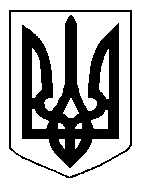 БІЛОЦЕРКІВСЬКА МІСЬКА РАДА	КИЇВСЬКОЇ ОБЛАСТІ	Р І Ш Е Н Н Я
від  30 серпня  2018 року                                                                        № 2767-55-VIIПро встановлення земельного сервітуту зфізичною особою-підприємцем Фрідманом Сергієм ЮрійовичемРозглянувши звернення постійної комісії з питань земельних відносин та земельного кадастру, планування території, будівництва, архітектури, охорони пам’яток, історичного середовища та благоустрою до міського голови від 15 червня 2018 року №253/2-17, протокол постійної комісії з питань  земельних відносин та земельного кадастру, планування території, будівництва, архітектури, охорони пам’яток, історичного середовища та благоустрою від 14 червня 2018 року №133, заяву фізичної особи-підприємця Фрідмана Сергія Юрійовича від 15 травня  2018 року №2626, відповідно до ст.ст. 12, 98-102 Земельного кодексу України, ч.3 ст. 24 Закону України «Про регулювання містобудівної діяльності», п. 34 ч. 1 ст. 26 Закону України «Про місцеве самоврядування в Україні», Порядку розміщення тимчасових споруд для провадження підприємницької діяльності, затвердженого наказом Міністерства регіонального розвитку, будівництва та житлово-комунального господарства України від 21 жовтня 2011 року №244, Порядку розміщення тимчасових споруд для провадження підприємницької діяльності в м. Біла Церква затвердженого рішенням Білоцерківської міської ради від 20 серпня 2015 року №1552-78-VI,  міська рада вирішила:1.Укласти договір про встановлення особистого строкового сервітуту з фізичною особою-підприємцем Фрідманом Сергієм Юрійовичем з цільовим призначенням 03.07. Для будівництва та обслуговування будівель торгівлі (вид використання - для експлуатації та обслуговування  двох кіосків з навісом очікування зупинки громадського транспорту) за адресою: бульвар Олександрійський, в районі житлового будинку №137, площею 0,0041 га (з них: під тимчасовими спорудами – 0,0008 га, під проїздами, проходами та площадками – 0,0033 га),  строком на 1 (один) рік, за рахунок земель населеного пункту м. Біла Церква. Кадастровий номер: 3210300000:03:024:0036.2.Особі, зазначеній в цьому рішенні, привести тимчасову споруду у належний зовнішній вигляд.3.Особі, зазначеній в цьому рішенні, укласти та зареєструвати у встановленому порядку договір про встановлення особистого строкового сервітуту.4.Контроль за виконанням цього рішення покласти на постійну комісію з питань  земельних відносин та земельного кадастру, планування території, будівництва, архітектури, охорони пам’яток, історичного середовища та благоустрою.Міський голова                                          	                                                  Г. Дикий